INAUGURATION SESSIONSaturday, 16th January  2021 | 08.30 IST to 09.00 IST | OnlineSaturday, 16th January  2021 | 08.30 IST to 09.00 IST | OnlineINAUGURATION SESSION08.30 -08.40Conference InaugurationINAUGURATION SESSION08.40 - 08.50Welcome Address by the Conference ManagerMs. Thulakshana Dilrukshi (Conference Manager, iConferences,
Sri Lanka)INAUGURATION SESSION08.50 –09.00Welcome Address by the Conference ChairDr. Asna Urooj (Professor and Chairperson of the post- graduate Department of Studies in Food science & Nutrition, University of Mysore, India)KEYNOTE FORUMSaturday, 16th January  2021 | 09.00 IST to 09.30 IST | OnlineSaturday, 16th January  2021 | 09.00 IST to 09.30 IST | OnlineKEYNOTE FORUM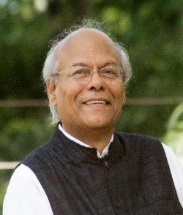 Prof. Swapan K Datta
(Vice-Chancellor, Biswa Bangla Biswabidyalay, Bolpur/Santiniketan, West Bengal, India)
"Impact of Science & Technology for Sustainable Food & Nutrition Security”TECHNICAL SESSION 01FOOD SECURITY ISSUES Saturday, 16th January  2021 | 09.50 IST to 12.10 IST | Online Chaired by Prof. Swapan K Datta (Vice-Chancellor, Biswa Bangla Biswabidyalay, Bolpur/Santiniketan, West Bengal, India)FOOD SECURITY ISSUES Saturday, 16th January  2021 | 09.50 IST to 12.10 IST | Online Chaired by Prof. Swapan K Datta (Vice-Chancellor, Biswa Bangla Biswabidyalay, Bolpur/Santiniketan, West Bengal, India)FOOD SECURITY ISSUES Saturday, 16th January  2021 | 09.50 IST to 12.10 IST | Online Chaired by Prof. Swapan K Datta (Vice-Chancellor, Biswa Bangla Biswabidyalay, Bolpur/Santiniketan, West Bengal, India)FOOD SECURITY ISSUES Saturday, 16th January  2021 | 09.50 IST to 12.10 IST | Online Chaired by Prof. Swapan K Datta (Vice-Chancellor, Biswa Bangla Biswabidyalay, Bolpur/Santiniketan, West Bengal, India)TECHNICAL SESSION 0109.50 –10.10A1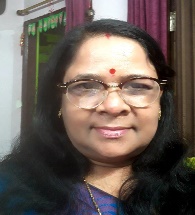 Lenka Chandrashree, Sahu Suravi (Sambalpur University, India)
“Prevalence of Occupational Health Hazards among Women in Agriculture-A Study in Bargarh District of Odisha“TECHNICAL SESSION 0110.10 –10.30A2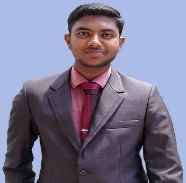 Madhusanka, S.A.C, Rathnayake K.K.H.M, Mahaliyanaarachchi R.P.(Sabaragamuwa University of Sri Lanka, Sri Lanka)
“Impact of Traffic Light Food Labeling on Consumer Awareness of Health And Healthy Choices of The Point - of -Purchase “TECHNICAL SESSION 0110.30 –10.50A3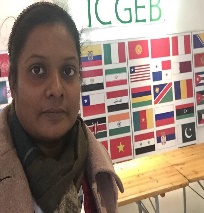 Gunawardena, N.L., Ginigaddara, G.A.S., Kodithuwakku, A.N.(Rajarata University of Sri Lanka, Sri Lanka)
“Coping Strategies Adopted by Urban Slum Dwellers to Mitigate food Insecurity;  A Case Study in Colombo Municipality, Sri Lanka “TECHNICAL SESSION 0110.50 –11.10A4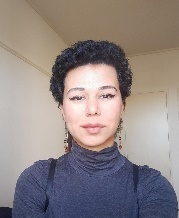 Teeba M. Mohammed Abdulati (Tokyo University of Foreign Studies, Japan)
“Food insecurities: The impact of UN Sanctions on Iraq’s Food System “TECHNICAL SESSION 0111.10 –11.30A5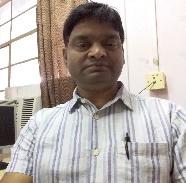 Ajay Singh (Indian Institute of Technology Kharagpur,, India)
“Achieving Food Security Through Better Resources Allocation in Irrigated Areas “TECHNICAL SESSION 0111.30 –11.50A6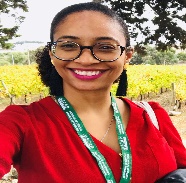 Abbas, M, Ribeiro, P. and Santos, J. (Lisbon University, Portugal)
“Climate and Socioeconomic Drivers of Farming System Choice in Developing Countries: A Framework to Assess Policy Options for Food Security “TECHNICAL SESSION 0111.50 –12.10A7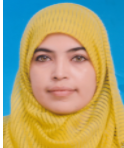 Rulia Akhtar, Muhammad Mehedi Masud (University of Malaya, Malaysia)
“Food security and Climate Change in Malaysia “KEYNOTE FORUMSaturday, 16th January  2021 | 13.15 IST to 13.55 IST | OnlineSaturday, 16th January  2021 | 13.15 IST to 13.55 IST | OnlineKEYNOTE FORUM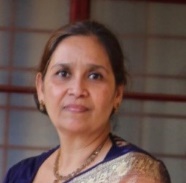 Dr. Asna Urooj
(Professor and Chairperson of the post- graduate Department of Studies in Food science &Nutrition, University of Mysore, India)
"Biofortified Crops and Nutrition Security: Prospects & Challenges"TECHNICAL SESSION   02AGRICULTURAL PRACTICES Saturday, 16th January  2021 | 14.00 IST to 15.40 IST | Online Chaired by Prof. Swapan K Datta (DBT-Distinguished Biotechnology Research Professor, University of Calcutta, India) AGRICULTURAL PRACTICES Saturday, 16th January  2021 | 14.00 IST to 15.40 IST | Online Chaired by Prof. Swapan K Datta (DBT-Distinguished Biotechnology Research Professor, University of Calcutta, India) AGRICULTURAL PRACTICES Saturday, 16th January  2021 | 14.00 IST to 15.40 IST | Online Chaired by Prof. Swapan K Datta (DBT-Distinguished Biotechnology Research Professor, University of Calcutta, India) AGRICULTURAL PRACTICES Saturday, 16th January  2021 | 14.00 IST to 15.40 IST | Online Chaired by Prof. Swapan K Datta (DBT-Distinguished Biotechnology Research Professor, University of Calcutta, India) TECHNICAL SESSION   0214.00 –14.20B1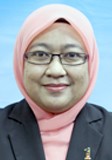 Norlida M.H, Mohammad Aufa, M.B, Muhammad Naim Fadzli, A.R,Mohd Shahril Shah, M.G, Czahari, M.(Malaysian Agricultural Research and Development Institute (MARDI), Malaysia)
“Effect of Different Fertilizer Management on Water Quality in The Paddy Field “TECHNICAL SESSION   0214.20 –14.40B2Alaa Al Hinai, Hemantha Jayasuriya(Sultan Qaboos University, Oman)
“Agricultural Sustainability through Agritourism in Oman and Potentials for Adoption “TECHNICAL SESSION   0214.40 –15.00B3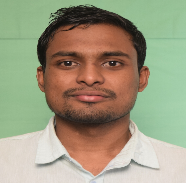 Rahman, M. M.1 Hossain2, S; Chowhan S1, Ali, M. K. J1; Nahar, K1 and Husain, M. M1, Hoque, M. I1, Islam, M1.(1Bangladesh Institute of Nuclear Agriculture,2Sher-e-Bangla Agricultural University, Bangladesh)“Prospects of Transgenic Crop Development to Meet The Future Food Demand of Bangladesh “TECHNICAL SESSION   0215.00 –15.20B4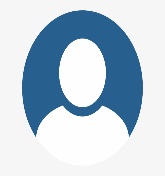 Gamage,K.H.I1, Wickramasinghe,S.R1 ,Gamage ,I.M.C 2 (1University of Kelaniya , Sri Lanka, 2University of Ruhuna, Sri Lanka)“Ground Water Quality Assessment in Anuradhapura For Domestic Purposes “TECHNICAL SESSION   0215.20 –15.40B5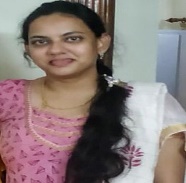 Sri Lakshmi Bhavani. Nandamuri (Independent Researcher, India)“Biomimicking of Physiology with Micro Embedded Systems for Tree Infusion “PLENARY TALKSaturday, 16th January  2021 | 15.45 IST to 16.05 IST | OnlineSaturday, 16th January  2021 | 15.45 IST to 16.05 IST | OnlinePLENARY TALK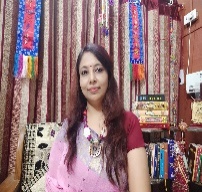 Dr. (Er.) Parimita
(Assistant Professor, Sam Higginbottom University of Agriculture Technology and Sciences, India)
"Change in Food Pattern During COVID 19"TECHNICAL SESSION 03FOOD SCIENCE & PRODUCE Saturday, 16th January  2021 | 16.05 IST to 17.25 IST | Online Chaired by Dr. Asna Urooj (Professor and Chairperson of the post- graduate Department of Studies in Food science &Nutrition, University of Mysore, India)FOOD SCIENCE & PRODUCE Saturday, 16th January  2021 | 16.05 IST to 17.25 IST | Online Chaired by Dr. Asna Urooj (Professor and Chairperson of the post- graduate Department of Studies in Food science &Nutrition, University of Mysore, India)FOOD SCIENCE & PRODUCE Saturday, 16th January  2021 | 16.05 IST to 17.25 IST | Online Chaired by Dr. Asna Urooj (Professor and Chairperson of the post- graduate Department of Studies in Food science &Nutrition, University of Mysore, India)FOOD SCIENCE & PRODUCE Saturday, 16th January  2021 | 16.05 IST to 17.25 IST | Online Chaired by Dr. Asna Urooj (Professor and Chairperson of the post- graduate Department of Studies in Food science &Nutrition, University of Mysore, India)TECHNICAL SESSION 0316.05 –16.25C1Nor Hazwani Hasali, Amir Izzwan Zamri, Mohd Nizam Lani, Muhammad Hariz Hasali , Aidilla Mubarak, Fisal Ahmad,Mohamad Khairi Mohd Zainol (Universiti Malaysia Terengganu (UMT), Malaysia
“Development and Characterization of Cheese Produced Using Lactic acid bacteria (LAB) from Stingless Bee Honey “TECHNICAL SESSION 0316.25 –16.45C2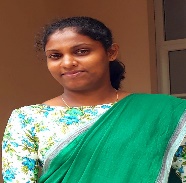 Wimalasiri, K.S.S. and Somasiri, S.C(Rajarata University of Sri Lanka)
“Ensiled Fruit Peels of Pineapple (Ananas comosus) And Papaya (Carica papaya) As An Animal Feed “TECHNICAL SESSION 0316.45 –17.05C3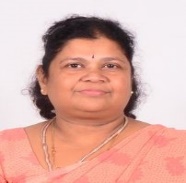 N. Krishnapillai(University of Jaffna, Sri Lanka)“Effect of Low Temperature Storage on Fruit Quality of Willard and Ambalavi Mangoes in Jaffna“TECHNICAL SESSION 0317.05 –17.25C4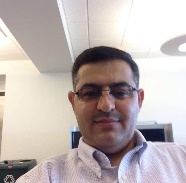 Dr. Samir AL-Badri (Department of Agricultural Machinery and Equipment, University of Baghdad, Iraq)“Determine the Tomatoes Volume“CONFERENCE CLOSURESaturday, 16th January  2021 | | 17.30 IST to 17.45 IST | OnlineSaturday, 16th January  2021 | | 17.30 IST to 17.45 IST | OnlineCONFERENCE CLOSURE17.30 –17.40Conference Concluding and Awarding CeremonyCONFERENCE CLOSURE17.40 –17.45Vote of ThanksMs. Nadeesha Liyanage (Conference Secretariat, iConferences, Sri Lanka)